Stagione Sportiva 2020/2021TRIBUNALE FEDERALE TERRITORIALEIl Tribunale federale territoriale presso il Comitato Regionale Marche, composto daAvv. Giammario Schippa - PresidenteAvv. Piero Paciaroni – VicepresidenteAvv. Francesco Scaloni - ComponenteDott. Lorenzo Casagrande Albano - ComponenteDott.ssa Valentina Pupo - Componentenella riunione del 19 agosto 2020, ha pronunciato Dispositivo n. 3/TFT 2020/2021Deferimento n. 1223/896 pfi 19-20/MDL/vdb del 22 luglio 2020a seguito del Deferimento n. 1223/896 pfi 19-20/MDL/vdb del 22 luglio 2020, a carico di Ciccioli Matteo e dell’A.S.D. Borgo Mogliano Madal F.C., il seguenteDISPOSITIVOP.Q.M.Il Tribunale federale territoriale, all’esito della camera di consiglio, visto l’art. 127 del Codice di giustizia sportiva, dispone l’applicazione delle seguenti sanzioni:al calciatore CICCIOLI Matteo, la squalifica di mesi 3 (tre);all’A.S.D. BORGO MOGLIANO MADAL F.C., l’ammenda di € 400,00 (quattrocento/00) e 2 (due) punti di penalizzazione da scontarsi nel Campionato della corrente stagione sportiva.Dichiara la chiusura del procedimento nei confronti dei predetti.Manda alla Segreteria del Comitato Regionale Marche per le comunicazioni, anche con posta elettronica certificata, e gli adempimenti conseguenti.Così deciso in Ancona, nella sede della FIGC – LND - Comitato Regionale Marche, in data 19 agosto 2020.Il Relatore                                                                                                           Il PresidenteF.to in originale                                                                                                   F.to in originaleFrancesco Scaloni                                                                                              Giammario SchippaDepositato in Ancona in data 19 agosto 2020Il Segretario f.f.                                                                                             F.to in originalePiero Paciaroni    Dispositivo n. 4/TFT 2020/2021Deferimento n. 1229/873 pfi 19 20/MDL/vdb del 22 luglio 2020a seguito del Deferimento n. 1229/873 pfi 19 20/MDL/vdb del 22 luglio 2020, a carico di Cosenza Emanuele, Ciarrocchi Edwin, Drago Maurizio e dell’A.S.D. Real Cuprense, il seguenteDISPOSITIVOP.Q.M.Il Tribunale federale territoriale, all’esito della camera di consiglio, visto l’art. 127 del Codice di giustizia sportiva, dispone l’applicazione delle seguenti sanzioni:al calciatore CIARROCCHI Edwin, 5 (cinque) giornate di squalifica da scontarsi nel Campionato Amatori della corrente stagione sportiva ovvero, comunque, in quella di prossimo tesseramento;al Presidente DRAGO Maurizio, mesi 4 (quattro) di inibizione da scontarsi nella corrente stagione sportiva ovvero, comunque, in quella di prossimo tesseramento.Dichiara la chiusura del procedimento nei confronti dei predetti.Accoglie, per il resto, il deferimento e, per l’effetto, applica le seguenti sanzioni:al calciatore COSENZA Emanuele, 8 (otto) giornate di squalifica da scontarsi nel Campionato Amatori della corrente stagione sportiva ovvero, comunque, in quella di prossimo tesseramento;all’A.S.D. REAL CUPRENSE, l’ammenda di € 300,00 (trecento/00). Manda alla Segreteria del Comitato Regionale Marche per le comunicazioni, anche con posta elettronica certificata, e gli adempimenti conseguenti.Così deciso in Ancona, nella sede della FIGC – LND - Comitato Regionale Marche, in data 19 agosto 2020.Il Relatore                                                                                                        Il PresidenteF.to in originale                                                                                                F.to in originaleLorenzo Casagrande Albano                                                                           Giammario SchippaDepositato in Ancona in data 19 agosto 2020Il Segretario f.f.                                                                                             F.to in originalePiero Paciaroni                                      Pubblicato in Ancona ed affisso all’albo del C.R. M. il 19/08/2020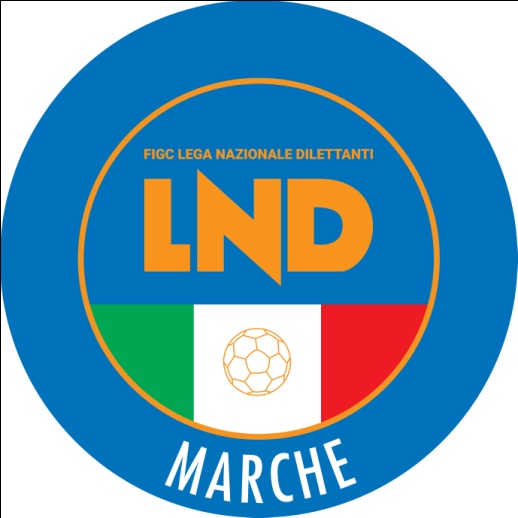 Federazione Italiana Giuoco CalcioLega Nazionale DilettantiCOMITATO REGIONALE MARCHEVia Schiavoni, snc - 60131 ANCONACENTRALINO: 071 285601 - FAX: 071 28560403sito internet: marche.lnd.ite-mail: crlnd.marche01@figc.itpec: marche@pec.figcmarche.itComunicato Ufficiale N° 14 del 19 agosto 2020  Il Segretario(Angelo Castellana)Il Presidente(Paolo Cellini)